Derbyshire Safeguarding Adults Board Foetal Alcohol Spectrum Disorder (FASD) webinar Friday 20th November 2020 9.30am-12 During Safeguarding Adults Week 2020 Derbyshire Safeguarding Adults Board is offering a FREE webinar session about pre-natal alcohol exposure and its life-long effects/FASD.  The webinar is suitable for professionals from all SAB partner agencies and we also encourage colleagues from children’s services to book a place.Trainer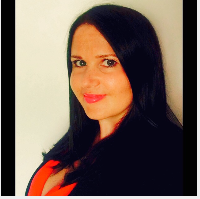 The webinar will be hosted by Joanna Buckard from Red Balloon Training. Joanna is a specialist trainer and qualified Health and Social Care lecturer and has been working in the social care sector for 20 years. She previously worked for a Social Services Children and Families assessment team and as a Residential Social Worker for children with significant emotional and behavioural problems.  Joanna has been delivering FASD training for 16 years and is a published author. She is also on the expert’s committee for the National Organisation for FASD, has spoken in parliament, and is on the steering group for a FASD project at Salford University.  She has spoken nationally and Internationally on FASD for 16 years.  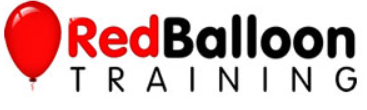 Session objectivesWhat is FASD and how is it caused?How someone with FASD may present across the lifespanWhen to consider and seek a diagnosis for FASDHow FASD is linked to safeguarding children and adultsWho to involve and where to access support  Booking a place: Please email DerbyshireSAB@derbyshire.gov.uk to book a place on this webinar.  Places will be booked on a first come first served basis.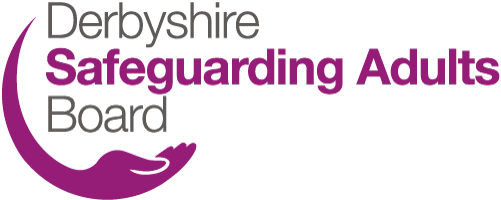 